Publicado en  el 11/02/2015 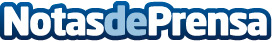 Banco Sabadell organiza una competición entre sus empleados para convertirlos en "intraemprendedores tecnológicos"Empleados de toda España hacen llegar al banco, en tan solo tres días, 166 propuestas para crear apps móviles que mejoren los servicios a distancia de la entidad Datos de contacto:Banco SabadellNota de prensa publicada en: https://www.notasdeprensa.es/banco-sabadell-organiza-una-competicion-entre_1 Categorias: Finanzas Recursos humanos Innovación Tecnológica http://www.notasdeprensa.es